Publicado en España el 18/03/2024 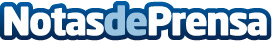 La empresa Zero Flats ha mejorado su presencia avanzada mediante las ayudas del Kit DigitalLa compañía, que ofrece soluciones innovadoras antipinchazos para ciclistas, ha conseguido escalar posiciones en los buscadores mediante las ayudas europeas Next GenerationDatos de contacto:CarlosOnlinevalles 937685249Nota de prensa publicada en: https://www.notasdeprensa.es/la-empresa-zero-flats-ha-mejorado-su-presencia Categorias: Nacional Finanzas Ciclismo Digital http://www.notasdeprensa.es